МДОУ «Детский сад № 192»Конспект НОД по художественно-эстетическому развитию в подготовительной к школе группе.«Чтение басни С.В. Михалкова «Ошибка».Воспитатель Катунян Л.С.Цель: Формирование  умений отличать басню от других  жанров художественной литературы.Задачи:учить эмоционально воспринимать содержание басни, понимать ее нравственный смысл, подвести к осознанию аллегории, содержащейся в басне, осмысливать переносное значение слов и словосочетаний, пословиц и поговорок.        Уточните у ребят какие уже басни С.Михалкова им знакомы? (Ответы детей  - «Два барана», «Ромашка и Роза», «Муха и пчела» и «Бездельник светофор»).       Что такое басня? Чем она отличается от рассказа и сказки? ( Ответы детей Басня– короткий рассказ в стихах или прозе, всегда нравоучительный. Действующими лицами обычно являются животные).            Предложите ребятам познакомить  еще с одной басней С.Михалкова, которая называется «Ошибка».                   Басня С.Михалкова «Ошибка»Прибежал как-то Заяц к Журавлю.
- Журавушка, дорогой! Ты хорошо зубы лечишь, вставь мне, пожалуйста,
зубы!
- Да они у тебя хорошие!
- Хороши, да малы! Вставь мне львиные клыки!
- Зачем тебе клыки?
- Я с Лисой рассчитаться хочу! Надоело мне от нее бегать, пусть она от
меня побегает!
Улыбнулся Журавль и вставил Зайцу искусственные зубы - два львиных
клыка. Совсем как настоящие! Страшно смотреть!
- Вот здорово! - воскликнул Заяц, посмотрев на себя в зеркало. - Побегу
Лису искать!
Бежит Заяц по лесу - Лису ищет, а она сама ему навстречу из-за кустов
выходит. Увидел Заяц Лису и бросился от нее наутек. Прибежал к Журавлю -
дрожит, трясется от страха.
- Жу-жу-ра-равушка, дорогой! Замени клыки!
- А эти чем плохи?
- Не плохи, да малы! Против Лисы не годятся! Может, у тебя какие
побольше есть?
- Не поможет! - ответил Журавль. - Ошибся я, Косой! Надо было тебе
сердце заменить: твое, заячье, выкинуть, а львиное поставить!... Беседа по содержанию басни-Кто главный герой басни? Каким вам показался заяц?Как о нем можно сказать, когда он просил львиные клыки?-Басня называется «Ошибка» Как вы думаете почему?Только журавль ошибся?В чем ошибся заяц?- О каких людях можно сказать, что они такие же, как зайцы в басне «Ошибка?»- Иногда о человеке говорят: «Эх, заячья душа!» Что означает это выражение? Почему так говорят? Как можно сказать по-другому?( Ответы детей)Проанализируйте вместе с детьми фразеологизмы: «душа в пятки ушла», «дрожит как осиновый лист», «несется без задних ног»).          Какая пословица подошла бы бы к басне «Ошибка»? (Ответы детей).А еще в народе говорят: «Волков бояться- в лес не ходить».           О трусливых хвастунишках есть и другая поговорка: «Воин сидит под кустом и воюет». Заяц то наш думал, что с  львиными клыками он легко победит лису, а на деле испугался. Так и трусы думают, что они храбрые, как воины, а на деле- сразу в кусты.           Повторите, пожалуйста, с детьми эти пословицы.   Предложите ребятам нарисовать иллюстрацию к басне: Заяц с клыками убегает от лисы.(перед рисованием пусть ребята выполнят физкультминутку!)Физминутка «Зайцы»:Скачут, скачут во лесочке
Зайцы – серые клубочки.
(Руки возле груди, как лапки у зайцев; прыжки.)
Прыг – скок, прыг – скок –
Встал зайчонок на пенек.
(Прыжки вперед – назад)
Всех построил по порядку, стал показывать зарядку.
Раз! Шагают все на месте.
Два! Руками машут вместе.
Три! Присели, дружно встали,
На носочках поскакали.
На четыре потянулись.
Пять! Прогнулись и нагнулись.
Шесть! Все встали снова в ряд,
Зашагали как отряд.Рассмотрите вместе с детьми иллюстрацию к басне. Как выглядит лиса? заяц?Уточните у ребенка понравилась ли ему басня?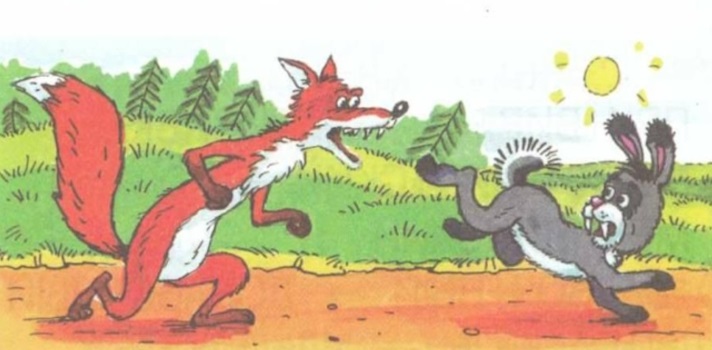 